T.CBORNOVA KAYMAKAMLIĞIÇAMDİBİ KORDON BİRLİK İLKOKULU/ORTAOKULU MÜDÜRLÜĞÜ 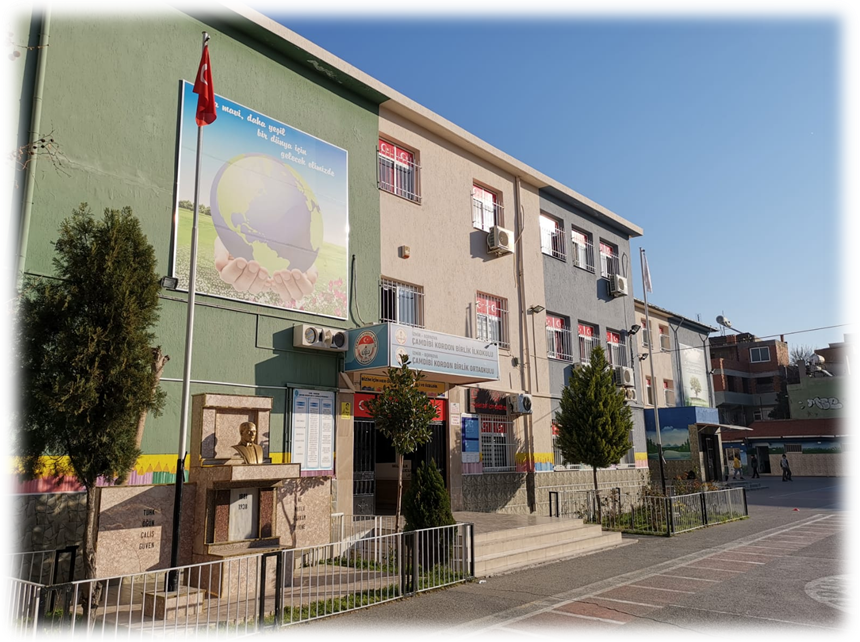                               2019-2023 STRATEJİK PLANI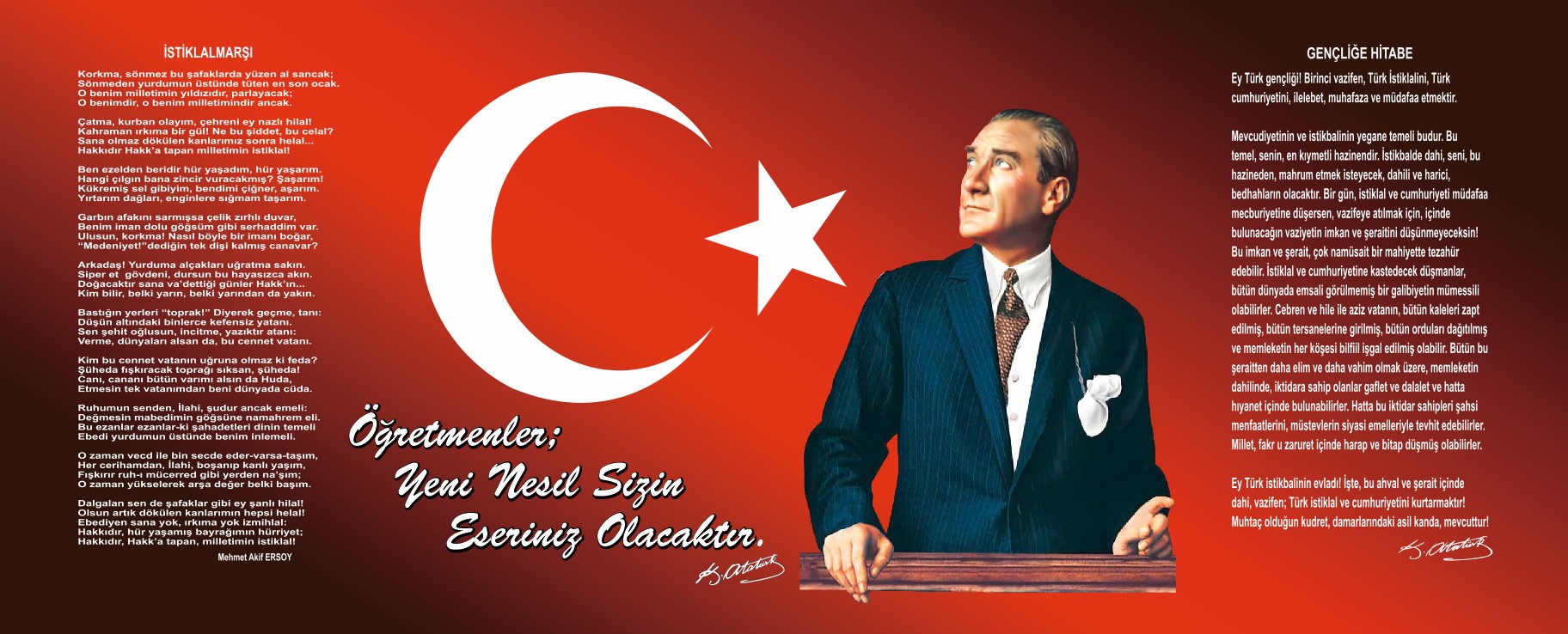 İnsanların daha iyiyi arama çabası teknolojideki hızlı gelişmeyi beraberinde getirmiştir. Bu gelişme, Eğitim de bir çok yeniliğe yol açmıştır. Kurumlar bu gelişime ayak uydurabildikleri kadar başarılı olacaklardır. 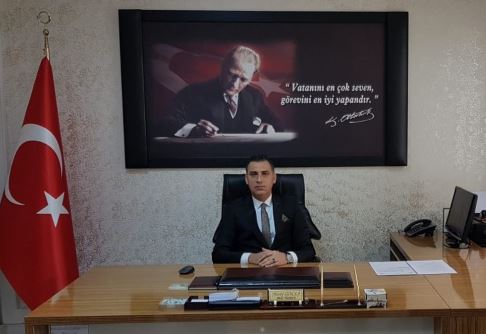 Okullar, değişen dünyanın dinamiklerini yeni kuşaklarla buluşturmada ve geleceğin etkili bireylerinin yetiştirilmesinde en önemli işleve sahip olan kurumlardır. Kapsamlı ve özgün bir çalışmanın sonucu hazırlanan Stratejik Plan okulumuzun çağa uyumu ve gelişimi açısından tespit edilen ve ulaşılması gereken hedeflerin yönünü doğrultusunu ve tercihlerini kapsamaktadır. Okulların bu işlevlerini gerçekleştirmesini sağlamada, etkili bir planlamanın yanı sıra planların gerçekleştirilmesini sağlayacak örgütsel kültüre sahip donanımlı çalışanlara gereksinim duyulmaktadır. Geleceğimizin teminatı olan öğrencilerimizin daha iyi imkanlarla yetişip , çağa uyum sağlayan , düşünen , üreten , spor yapan ; geçmişini bilen , geleceğe yön veren bireyler olabilmeleri  için çalışmaktayız.Bakanlığımızın 2023 vizyonu ışığında çalışmalarımızı yürüteceğimiz ülkemizin eğitim sistemine bir tuğla da biz koyabilmeyi amaçlamaktayız.           Çamdibi Kordon Birlik İlkokulu/Ortaokulu olarak, eğitim-öğretim kadrosuyla, geleceği planlamanın öneminin farkında olan bir kurum olma yolunda hızla ilerlemektedir. Amaç daha kaliteli bir eğitim olunca, okulumuzun tüm çalışanları bu amacı gerçekleştirmenin sorumluluğunu almadaki istekliliklerini açık yüreklilikle dile getirmektedirler. Belirlenen stratejik amaçlar doğrultusunda hedefler güncellenmiş ve okulumuzun 2019-2023 yıllarına ait stratejik plânı hazırlanmıştır. Hazırladığımız Stratejik Plan , mevcut fiziki ve insan kaynaklarını maksimum verimle kullanıp hedeflerimize ulaşmamızda yol haritamız olacaktır.	Planın hazırlanmasında emeği geçen Stratejik Plan Kuruluna ve uygulanmasında yardımcı olacak tüm kurum ve kuruluşlara öğretmen, öğrenci ve velilerimize teşekkür ederim.Yusuf GÖÇLİOkul MüdürüİÇİNDEKİLERSunuş	3İçindekiler	4BÖLÜM I: GİRİŞ ve PLAN HAZIRLIK SÜRECİ	5BÖLÜM II: DURUM ANALİZİ	6Okulun Kısa Tanıtımı	6Okulun Mevcut Durumu: Temel İstatistikler	7PAYDAŞ ANALİZİ	12GZFT (Güçlü, Zayıf, Fırsat, Tehdit) Analizi	19Gelişim ve Sorun Alanları	22BÖLÜM III: MİSYON, VİZYON VE TEMEL DEĞERLER	24MİSYONUMUZ 	24VİZYONUMUZ 	24TEMEL DEĞERLERİMİZ 	25BÖLÜM IV: AMAÇ, HEDEF VE EYLEMLER	26TEMA I: EĞİTİM VE ÖĞRETİME ERİŞİM	26TEMA II: EĞİTİM VE ÖĞRETİMDE KALİTENİN ARTIRILMASI	28TEMA III: KURUMSAL KAPASİTE	33BÖLÜM v: MALİYETLENDİRME	35BÖLÜM VI: İZLEME VE DEĞERLENDİRME 	36BÖLÜM I: GİRİŞ ve PLAN HAZIRLIK SÜRECİ2019-2023 dönemi stratejik plan hazırlanması süreci Üst Kurul ve Stratejik Plan Ekibinin oluşturulması ile başlamıştır. Ekip tarafından oluşturulan çalışma takvimi kapsamında ilk aşamada durum analizi çalışmaları yapılmış ve durum analizi aşamasında paydaşlarımızın plan sürecine aktif katılımını sağlamak üzere paydaş anketi, toplantı ve görüşmeler yapılmıştır. Durum analizinin ardından geleceğe yönelim bölümüne geçilerek okulumuzun amaç, hedef, gösterge ve eylemleri belirlenmiştir. Çalışmaları yürüten ekip ve kurul bilgileri altta verilmiştir.STRATEJİK PLAN ÜST KURULUBÖLÜM II: DURUM ANALİZİDurum analizi bölümünde okulumuzun mevcut durumu ortaya konularak neredeyiz sorusuna yanıt bulunmaya çalışılmıştır. Bu kapsamda okulumuzun kısa tanıtımı, okul künyesi ve temel istatistikleri, paydaş analizi ve görüşleri ile okulumuzun Güçlü Zayıf Fırsat ve Tehditlerinin (GZFT) ele alındığı analize yer verilmiştir.Okulun Kısa Tanıtımı :Bir  okulun  geleceğinin  planlanmasının  gerekliği  açıktır.  Kurumun  etkili  şekilde yapılanması ve performansa dayalı bütçesini en verimli şekilde kullanması gerekmektedir. Stratejik  plan  çalışmaları  bu  gerekliliğin  en  önemli  aşamasıdır.  Geçmişte yapılanları irdelemeyen, geleceğine yönelik planları olmayan hiçbir kurum başarılı olamaz. Bu gerçekten hareketle  Çamdibi Kordon Birlik İlkokulu ve Ortaokulu stratejik plan hazırlama ekibi olarak, daha iyi bir gelecek, daha mutlu öğrenciler, daha ağlıklı bir ortam fikriyle ortaya koyulan özverili çalışmalar yaparak, öğrencilerimizin iyi bir geleceğe hazırlanması, kurum ortamının en verimli şekilde kullanılması, çalışmaların performansını arttırmayı hedeflemektedir.Stratejik planlama çalışmaları kapsamında okulumuzda,  “Stratejik Plan Hazırlama Ekibi”  tarafından  önceden  hazırlanan anket  formlarında  yer  alan  sorular  katılımcılara yöneltilmiş  ve  elde  edilen  veriler  birleştirilerek  paydaş  görüşleri oluşturulmuştur.  Bu bilgilendirme ve değerlendirme toplantılarında yapılan anketler ve hedef kitleye yöneltilen sorularla mevcut durum ile ilgili veriler toplanmıştır.Okulumuzun tüm paydaşlarının görüş ve önerileri alındıktan sonra vizyona ulaşmak için gerekli olan stratejik amaçlar belirlenmiştir.Stratejik Planda; Kurumumuzun hedefleri nelerdir, kurum faaliyetleri nereden nereye taşınmak isteniyor, çalışanların mutluluğu ve motivasyonu nasıl arttırılabilir gibi sorulara cevap aranmıştır.Okulun Mevcut Durumu: Temel İstatistiklerOkul KünyesiOkulumuzun temel girdilerine ilişkin bilgiler altta yer alan okul künyesine ilişkin tabloda yer almaktadır.Temel Bilgiler Tablosu- Okul Künyesi Çalışan BilgileriOkulumuzun çalışanlarına ilişkin bilgiler altta yer alan tabloda belirtilmiştir.Çalışan Bilgileri TablosuOkulumuz Bina ve Alanları	Okulumuzun binası ile açık ve kapalı alanlarına ilişkin temel bilgiler altta yer almaktadır.Okul Yerleşkesine İlişkin Bilgiler Sınıf ve Öğrenci Bilgileri	Okulumuzda yer alan sınıfların öğrenci sayıları alttaki tabloda verilmiştir.Donanım ve Teknolojik KaynaklarımızTeknolojik kaynaklar başta olmak üzere okulumuzda bulunan çalışır durumdaki donanım malzemesine ilişkin bilgiye alttaki tabloda yer verilmiştir.Teknolojik Kaynaklar TablosuGelir ve Gider BilgisiOkulumuzun genel bütçe ödenekleri, okul aile birliği gelirleri ve diğer katkılarda dâhil olmak üzere gelir ve giderlerine ilişkin son iki yıl gerçekleşme bilgileri alttaki tabloda verilmiştir.PAYDAŞ ANALİZİKurumumuzun temel paydaşları öğrenci, veli ve öğretmen olmakla birlikte eğitimin dışsal etkisi nedeniyle okul çevresinde etkileşim içinde olunan geniş bir paydaş kitlesi bulunmaktadır. Paydaşlarımızın görüşleri anket, toplantı, dilek ve istek kutuları, elektronik ortamda iletilen önerilerde dâhil olmak üzere çeşitli yöntemlerle sürekli olarak alınmaktadır.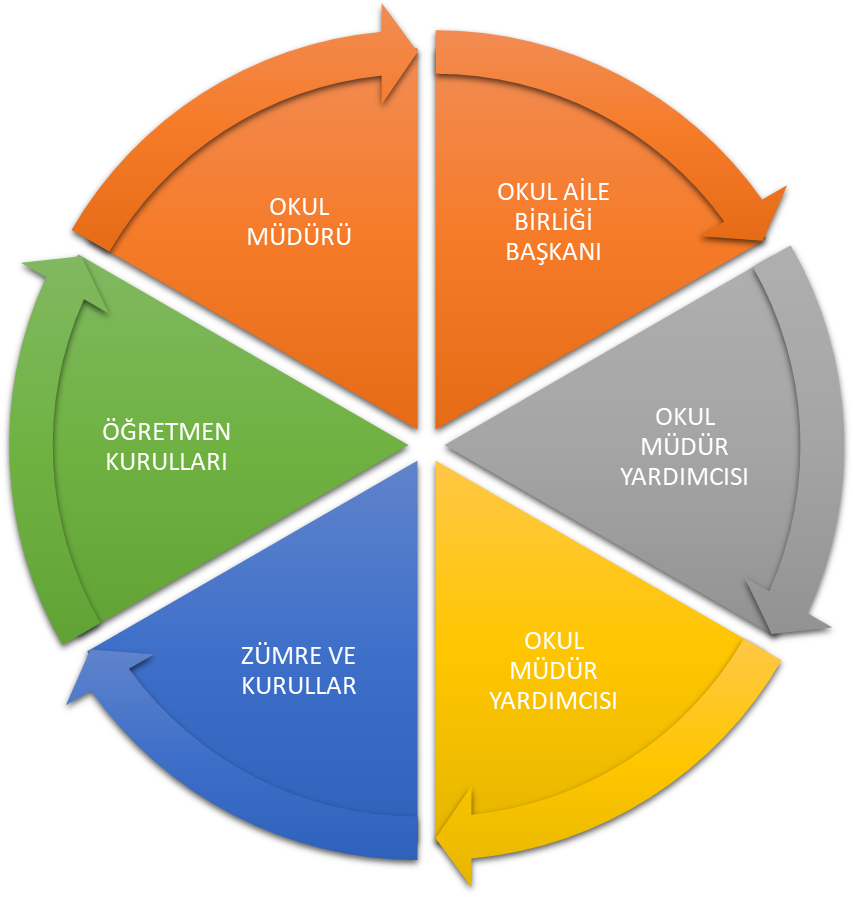 Paydaş anketlerine ilişkin ortaya çıkan temel sonuçlara altta yer verilmiştir.Öğrenci Anketi Sonuçları: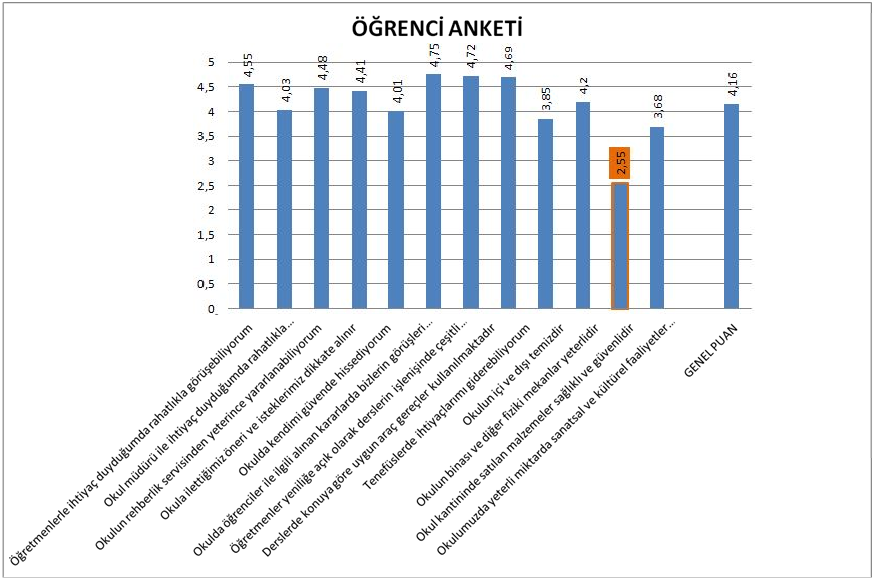 Yapılan Öğrenci Anketine verilen cevaplar genellikle “katılıyorum” şeklinde olup, okulda yapılan çalışmaların ve hizmetlerin memnuniyet verici olduğu sonucu çıkmıştır. Öğrencilerin olumlu olarak gördüğü sonuçlar aşağıdaki gibidir:Okulun temizliği ve bahçe düzeniOkulun sıcaklığı (kalorifer)Güvenli olmasıÖğrencilerin olumsuz olarak gördüğü sonuçlar aşağıdaki gibidir:Okul gezilerinin az olmasıMerdivenlerin kaygan olmasıKantinde rahat alışveriş yapamamakÖğretmen Anketi Sonuçları: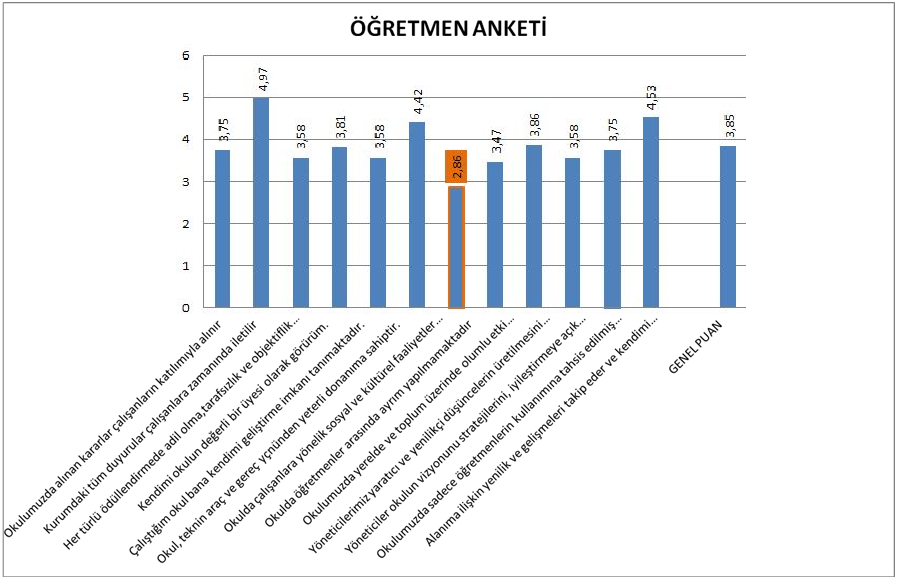 Yapılan Öğretmen Anketine verilen cevaplar genellikle “katılıyorum” şeklinde olup, okulda yapılan çalışmaların ve hizmetlerin memnuniyet verici olduğu sonucu çıkmıştır. Öğretmenlerin olumlu olarak gördüğü sonuçlar aşağıdaki gibidir:Okulun temizliğiGüvenli olmasıYeniliklere açık ve çözüm odaklı bir yönetim olmasıEkip çalışmasıÖğretmenlerin olumsuz olarak gördüğü sonuçlar aşağıdaki gibidir:Fiziksel imkansızlıkların yetersizliğiSınıf mevcutlarının kalabalık olmasıAraç-gereç yetersizliğiVeli Anketi Sonuçları: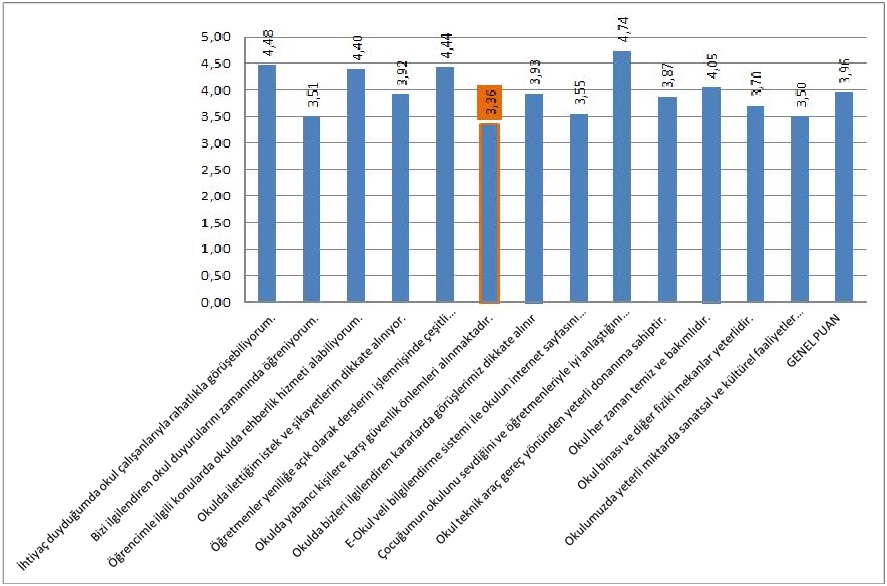 Yapılan Veli Anketine verilen cevaplar genellikle “katılıyorum” şeklinde olup, okulda yapılan çalışmaların ve hizmetlerin memnuniyet verici olduğu sonucu çıkmıştır. Velilerin olumlu olarak gördüğü sonuçlar aşağıdaki gibidir:Okulun temizliği ve bahçe düzeniSMS sistemiVeli seminerleriOkulun sıcaklığı (kalorifer)Okulda açılan yetiştirme kurslarıGüvenli olmasıVelilerin olumsuz olarak gördüğü sonuçlar aşağıdaki gibidir:Fiziksel imkansızlıkların yetersizliğiSınıf mevcutlarının kalabalık olmasıAraç-gereç yetersizliğiSatranç, resim ve benzeri kursların olmamasıYağmurlu havalarda velilerin bekleme alanının olmamasıÖğrenci tuvaletlerinin, lavabolarının ve soyunma odalarının yeterince temiz olmamasıKantin hizmetinin yeterli olmaması. Satış sırasında yaşanan sorunlar. GZFT (Güçlü, Zayıf, Fırsat, Tehdit) Analizi Okulumuzun temel istatistiklerinde verilen okul künyesi, çalışan bilgileri, bina bilgileri, teknolojik kaynak bilgileri ve gelir gider bilgileri ile paydaş anketleri sonucunda ortaya çıkan sorun ve gelişime açık alanlar iç ve dış faktör olarak değerlendirilerek GZFT tablosunda belirtilmiştir. Dolayısıyla olguyu belirten istatistikler ile algıyı ölçen anketlerden çıkan sonuçlar tek bir analizde birleştirilmiştir.Kurumun güçlü ve zayıf yönleri donanım, malzeme, çalışan, iş yapma becerisi, kurumsal iletişim gibi çok çeşitli alanlarda kendisinden kaynaklı olan güçlülükleri ve zayıflıkları ifade etmektedir ve ayrımda temel olarak okul müdürü/müdürlüğü kapsamından bakılarak iç faktör ve dış faktör ayrımı yapılmıştır. İçsel Faktörler Güçlü YönlerZayıf YönlerDışsal Faktörler FırsatlarTehditler Gelişim ve Sorun AlanlarıGelişim ve sorun alanları analizi ile GZFT analizi sonucunda ortaya çıkan sonuçların planın geleceğe yönelim bölümü ile ilişkilendirilmesi ve buradan hareketle hedef, gösterge ve eylemlerin belirlenmesi sağlanmaktadır. Gelişim ve sorun alanları ayrımında eğitim ve öğretim faaliyetlerine ilişkin üç temel tema olan Eğitime Erişim, Eğitimde Kalite ve kurumsal Kapasite kullanılmıştır. Eğitime erişim, öğrencinin eğitim faaliyetine erişmesi ve tamamlamasına ilişkin süreçleri; Eğitimde kalite, öğrencinin akademik başarısı, sosyal ve bilişsel gelişimi ve istihdamı da dâhil olmak üzere eğitim ve öğretim sürecinin hayata hazırlama evresini; Kurumsal kapasite ise kurumsal yapı, kurum kültürü, donanım, bina gibi eğitim ve öğretim sürecine destek mahiyetinde olan kapasiteyi belirtmektedir.Gelişim ve sorun alanlarına ilişkin GZFT analizinden yola çıkılarak saptamalar yapılırken yukarıdaki tabloda yer alan ayrımda belirtilen temel sorun alanlarına dikkat edilmesi gerekmektedir. Gelişim ve Sorun AlanlarımızBÖLÜM III: MİSYON, VİZYON VE TEMEL DEĞERLEROkul Müdürlüğümüzün Misyon, vizyon, temel ilke ve değerlerinin oluşturulması kapsamında öğretmenlerimiz, öğrencilerimiz, velilerimiz, çalışanlarımız ve diğer paydaşlarımızdan alınan görüşler, sonucunda stratejik plan hazırlama ekibi tarafından oluşturulan Misyon, Vizyon, Temel Değerler; Okulumuz üst kurulana sunulmuş ve üst kurul tarafından onaylanmıştır.MİSYONUMUZ  	Geleceğimizin teminatı olan çocuklarımızı,  Türk Milli Eğitiminin Temel ilkeleri doğrultusunda temel insani ve ahlaki değerlerle donanmış; araştırma ,sorgulama, eleştirel düşünme, problem çözme ve karar verme becerileri gelişmiş; hayat boyu öğrenen, insan haklarına saygılı, yeniliğe ve değişime açık bireyler olarak yetiştirip, Tüm çocukların olduğu gibi, farklı öğrenen çocukların da potansiyellerini gerçekleştirecekleri öğrenme ortamları sağlamakVİZYONUMUZ 	Çağın koşullarına bağlı olarak; değişimi ve dönüşümü olumlu olarak benimseyen, bilimsellik ilkesini prensip edinmiş mutlu çocuklar yetiştirmek.TEMEL DEĞERLERİMİZ 1) Her çalışana değer verme,2) Çevreye ve topluma duyarlılık,3) Planlamanın temelinde bilimsel ve nesnel olmak,4) Gelişmeleri takip etmede evrensellik,5) Ortak aklı ve işbirliğini ön planda tutmak,6) Evrensel ahlak ilkelerine bağlılık,7) Sürekli iyileştirme ve yenilikçilik,8) Sevgi ve hoşgörü,BÖLÜM IV: AMAÇ, HEDEF VE EYLEMLERTEMA I: EĞİTİM VE ÖĞRETİME ERİŞİMEğitim ve öğretime erişim okullaşma ve okul terki, devam ve devamsızlık, okula uyum ve oryantasyon, özel eğitime ihtiyaç duyan bireylerin eğitime erişimi, yabancı öğrencilerin eğitime erişimi ve hayatboyu öğrenme kapsamında yürütülen faaliyetlerin ele alındığı temadır.Stratejik Amaç 1:Kayıt bölgemizde yer alan çocukların okullaşma oranlarını artıran, öğrencilerin uyum ve devamsızlık sorunlarını gideren etkin bir yönetim yapısı kurulacaktır.  
Stratejik Hedef 1.1.Kayıt bölgemizde yer alan çocukların okullaşma oranları artırılacak ve öğrencilerin uyum ve devamsızlık sorunları da giderilecektir. Performans GöstergeleriEylemlerOkulumuzda örgün ve yaygın eğitimin her kademesinde başta dezavantajlı bireyler olmak üzere, tüm bireylerin eğitim ve öğretime etkin katılımının artırılması planlanmaktadır. TEMA II: EĞİTİM VE ÖĞRETİMDE KALİTENİN ARTIRILMASIEğitim ve öğretimde kalitenin artırılması başlığı esas olarak eğitim ve öğretim faaliyetinin hayata hazırlama işlevinde yapılacak çalışmaları kapsamaktadır. Bu tema altında akademik başarı, sınav kaygıları, sınıfta kalma, ders başarıları ve kazanımları, disiplin sorunları, öğrencilerin bilimsel, sanatsal, kültürel ve sportif faaliyetleri ile istihdam ve meslek edindirmeye yönelik rehberlik ve diğer mesleki faaliyetler yer almaktadır. Stratejik Amaç 2: Öğrencilerimizin gelişmiş dünyaya uyum sağlayacak şekilde donanımlı bireyler olabilmesi için eğitim ve öğretimde kalite artırılacaktır.Stratejik Hedef 2.1.  Öğrenme kazanımlarını takip eden ve velileri de sürece dâhil eden bir yönetim anlayışı ile öğrencilerimizin akademik başarıları ve sosyal faaliyetlere etkin katılımı artırılacaktır.Performans GöstergeleriEylemlerStratejik Hedef 2.2.  Etkin bir rehberlik anlayışıyla, öğrencilerimizi ilgi ve becerileriyle orantılı bir şekilde üst öğrenime veya istihdama hazır hale getiren daha kaliteli bir kurum yapısına geçilecektir. Performans GöstergeleriEylemlerBakanlığımızın 2023 Eğitim Vizyonu Belgesi doğrultusunda yüksek lisans yapan öğretmen sayısının ve mesleki gelişim eğitimlerine katılımın arttırılması hedeflenmektedir. Etkin ve verimli bir eğitim öğretim ortamı oluşması için okul çalışanlarına yönelik sosyal ve kültürel faaliyetlerin arttırılması hedeflenmektedir.TEMA III: KURUMSAL KAPASİTEStratejik Amaç 3: Eğitim ve öğretim faaliyetlerinin daha nitelikli olarak verilebilmesi için okulumuzun kurumsal kapasitesi güçlendirilecektir. Stratejik Hedef 3.1.:Okulumuzun eğitim öğretim ortamının uygun hale getirilmesi için iyileştirme çalışmaları yapılacaktır.Performans GöstergeleriEylemlerMevcut beşeri, fiziki ve mali alt yapı eksikliklerini gidererek, enformasyon teknolojilerinin kullanımını artırıp, çağın gereklerine uygun, yönetim ve organizasyon yapısını oluşturup etkin hale getirmek suretiyle okulun kurumsal kapasitesinin geliştirilmesi hedeflenmektedir.V. BÖLÜM: MALİYETLENDİRME2019-2023 Stratejik Planı Faaliyet/Proje Maliyetlendirme TablosuVI. BÖLÜM: İZLEME VE DEĞERLENDİRMEOkulumuz Stratejik Planı izleme ve değerlendirme çalışmalarında 5 yıllık Stratejik Planın izlenmesi ve 1 yıllık gelişim planın izlenmesi olarak ikili bir ayrıma gidilecektir. Stratejik planın izlenmesinde 6 aylık dönemlerde izleme yapılacak denetim birimleri, il ve ilçe millî eğitim müdürlüğü ve Bakanlık denetim ve kontrollerine hazır halde tutulacaktır.Yıllık planın uygulanmasında yürütme ekipleri ve eylem sorumlularıyla aylık ilerleme toplantıları yapılacaktır. Toplantıda bir önceki ayda yapılanlar ve bir sonraki ayda yapılacaklar görüşülüp karara bağlanacaktır. Üst Kurul BilgileriÜst Kurul BilgileriEkip BilgileriEkip BilgileriAdı SoyadıUnvanıAdı SoyadıUnvanıYusuf GÖÇLİOkul MüdürüYılmaz DEDEOLUKMüdür YardımcısıMetin KUTLUMüdür YardımcısıAli GÜVENÖğretmenOkan YOLCUÖğretmenBahar SELMANÖğretmenNedret ÖZKAHRAMANOAB BaşkanıSerap BALLIÖğretmenCandan BODUROAB Yönetim Kur ÜyesiEmel GÜLERÖğretmenEsra ABAZÖğretmenMeryem KARABUDAKÖğretmenElif CÜROÖğretmenSevcan AYHANÖğretmenİli: İZMİRİli: İZMİRİli: İZMİRİli: İZMİRİlçesi: BORNOVAİlçesi: BORNOVAİlçesi: BORNOVAİlçesi: BORNOVAAdres: 5546\1 sk. GAZİOSMANPAŞA MAHALLESİ NO:935546\1 sk. GAZİOSMANPAŞA MAHALLESİ NO:935546\1 sk. GAZİOSMANPAŞA MAHALLESİ NO:93Coğrafi Konum (link):Coğrafi Konum (link): https://goo.gl/maps/LbtM1KoENKF2 https://goo.gl/maps/LbtM1KoENKF2Telefon Numarası: 023246756710232467567102324675671Faks Numarası:Faks Numarası:0232467567502324675675e- Posta Adresi:723560@meb.k12.tr723553@meb.k12.tr723560@meb.k12.tr723553@meb.k12.tr723560@meb.k12.tr723553@meb.k12.trWeb sayfası adresi:Web sayfası adresi:camdibikordonbirlikilkokulu.meb.k12.trcamdibikordonbirlikortaokulu.meb.k12.trcamdibikordonbirlikilkokulu.meb.k12.trcamdibikordonbirlikortaokulu.meb.k12.trKurum Kodu:723560 : Çamdibi Kordon Birlik İlkokulu723553 : Çamdibi Kordon Birlik Ortaokulu723560 : Çamdibi Kordon Birlik İlkokulu723553 : Çamdibi Kordon Birlik Ortaokulu723560 : Çamdibi Kordon Birlik İlkokulu723553 : Çamdibi Kordon Birlik OrtaokuluÖğretim Şekli:Öğretim Şekli: İkili Eğitim İkili EğitimOkulun Hizmete Giriş Tarihi : 06/10/1989Okulun Hizmete Giriş Tarihi : 06/10/1989Okulun Hizmete Giriş Tarihi : 06/10/1989Okulun Hizmete Giriş Tarihi : 06/10/1989Toplam Çalışan Sayısı Toplam Çalışan Sayısı 7272Öğrenci Sayısı:Kız622622Öğretmen SayısıKadın5252Öğrenci Sayısı:Erkek709709Öğretmen SayısıErkek99Öğrenci Sayısı:Toplam13311331Öğretmen SayısıToplam6161Derslik Başına Düşen Öğrenci SayısıDerslik Başına Düşen Öğrenci SayısıDerslik Başına Düşen Öğrenci Sayısı:30Şube Başına Düşen Öğrenci SayısıŞube Başına Düşen Öğrenci SayısıŞube Başına Düşen Öğrenci Sayısı:30Öğretmen Başına Düşen Öğrenci SayısıÖğretmen Başına Düşen Öğrenci SayısıÖğretmen Başına Düşen Öğrenci Sayısı:21Şube Başına 30’dan Fazla Öğrencisi Olan Şube SayısıŞube Başına 30’dan Fazla Öğrencisi Olan Şube SayısıŞube Başına 30’dan Fazla Öğrencisi Olan Şube Sayısı:26Öğrenci Başına Düşen Toplam Gider MiktarıÖğrenci Başına Düşen Toplam Gider MiktarıÖğrenci Başına Düşen Toplam Gider Miktarı111,00Öğretmenlerin Kurumdaki Ortalama Görev SüresiÖğretmenlerin Kurumdaki Ortalama Görev SüresiÖğretmenlerin Kurumdaki Ortalama Görev Süresi3,8 yılUnvanErkekKadınToplamOkul Müdürü ve Müdür Yardımcısı325Sınıf Öğretmeni22426Branş Öğretmeni72128Rehber Öğretmen-44İdari Personel1-1Yardımcı Personel257Güvenlik Personeli-11Toplam Çalışan Sayıları155772Okul Bölümleri Okul Bölümleri Özel AlanlarVarYokOkul Kat Sayısı3Çok Amaçlı SalonXDerslik Sayısı22Çok Amaçlı SahaXDerslik Alanları (m2)782.44m2KütüphaneXKullanılan Derslik Sayısı22Fen LaboratuvarıXŞube Sayısı43Bilgisayar LaboratuvarıXİdari Odaların Alanı (m2)73,22m2İş AtölyesiXÖğretmenler Odası (m2)14.96m2Beceri AtölyesiXOkul Oturum Alanı (m2)520m2PansiyonXOkul Bahçesi (Açık Alan)(m2)2533m2Okul Kapalı Alan (m2)1560m2Sanatsal, bilimsel ve sportif amaçlı toplam alan (m2)82.20m2Kantin (m2)18m2Tuvalet Sayısı4Diğer (………….)SINIFIKızErkekToplamSINIFIKızErkekToplam1A1617335A1926451B1518335B1927461C1618345C2224461D1515305D1828461E1417316A1720372A1520356B1819372B1519346C1620362C1420346D1719362D1519347A1622382E1320337B1718353A1413277C1918373B1415297D1720373C1316297E1213253D1314278A1616323E1413278B1817354A1613298C1815334B1415298D1816344C1512274D131730Anasınıfı/A1214264E131124Anasınıfı/B121527Akıllı Tahta Sayısı21TV Sayısı2Masaüstü Bilgisayar Sayısı6Yazıcı Sayısı7Taşınabilir Bilgisayar Sayısı5Fotokopi Makinası Sayısı1Projeksiyon Sayısı3İnternet Bağlantı Hızı50mbYıllarGelir MiktarıGider Miktarı201693.566,73109.100,152017138.534,86123.628,602018141.937,57149.237,43ÖğrencilerÖğrencilerin devamsızlık oranının düşük olması, Öğrenci motivasyonunun yüksek olmasıÇalışanlarÇalışanların istekli ve yeterlilik seviyelerinin yüksek olmasıVelilerVelilerin istekli ve etkin desteğiBina ve YerleşkeKonferans salonun bulunması, Okul bahçesinde farklı oyun alanlarının bulunması,DonanımSınıflarda etkileşimli tahta ve internet bağlantısının bulunması, Güvenlik kameralarının bulunması,BütçeEkonomik ihtiyaçların hızlı bir şekilde giderilebilmesi, Okul Aile Birliğinin işbirliğine açık olması,Yönetim SüreçleriYönetim süreçlerinin etkin ve verimli şekilde uygulanması ve takibinin yapılması,Öğretmen yönetici işbirliğinin güçlü olması, Hizmet alanların beklenti ve görüşlerinin dikkate alınması İletişim Süreçleriİletişim süreçlerinin etkin ve verimli şekilde uygulanması ve takibinin yapılmasıYönetim,öğretmen,öğrenci,veli,yerel yönetimlerle ilişkinin olumlu olmasıÖğrencilerÖğrencilerin devamsızlık oranının düşük olmasıSınıf mevcutlarının standartlara uygun olmasıÖğrencilerSınıf mevcutlarının kalabalık olmasıOkul öncesi okullaşma oranının istenen seviyede olmaması,ÇalışanlarÇalışanlara yönelik sosyal, kültürel ve sportif faaliyetlerin yeterince düzenlenememesi.Yıl içinde hizmet içi eğitim faaliyetlerine katılan öğretmen katılımının az olmasıVelilerYapılan sosyal ve kültürel faaliyetlere veli katılımının istenen seviyede olmaması,Bina ve Yerleşkeİstenilen düzeyde yeşil alan bulunmaması,Derslik sayısının az olmasıFen ve Bilgisayar Laboratuarının olmamasıOkul bahçesinin yeterli olmamamsıDonanımDerslerde kullanılan eğitim materyallerinin yeterli olması,Bütçeİlkokul ve ortaokula ait bütçe olmaması ihtiyaçların  sadece okul aile birliğine yapılan bağışlarla karşılanmasıYönetim SüreçleriOkul Aile Birliği üyelerinin yönetim sürecine yeteri kadar dahil olamaması,İletişim SüreçleriZümreler arasında işbirliğinin istenen seviyede olmaması,PolitikYerel yönetimlerin kurumumuzla işbirliğine açık olması,EkonomikHayırsever, yerel yönetimler, özel kurum ve kuruluşların eğitimi desteklemesiSosyolojikBölgede sanatsal ve kültürel faaliyetlerin düzenlenmesi,Okul dışı zamanlarda sosyal,sportif ve kültürel aktiviteler için uygun alanların olması,TeknolojikKurumsal Ağ Sisteminin (MEBBİS, e-okul, DYS, KBS gibi) etkin kullanımıMevzuat-YasalM.E.B Sosyal Etkinlikler Yönetmeliği’nin faaliyetlere yasal zemin hazırlaması.EkolojikOkul çevresinde sektörel (tarım, turizm vs.) çeşitliliğin fazla olması.PolitikYardımcı personel istihdamının yetersiz olması,EkonomikAilelerin ekonomik, sosyo kültürel yetersizliği nedeniyle eğitim giderlerinin yeterince karşılanamaması,Okulun ihtiyacı olan bakım-onarım, mal ve malzeme alımlarının karşılanmasında yaşanılan ekonomik sıkıntılar (kırtasiye, hizmet alımı, temizlik malzemesi, bakım-onarım giderleri vs.),SosyolojikParçalanmış aile sayısının fazla oluşu, Velilerden sosyal ve kültürel etkinlikler için yeterli desteğin alınamaması,TeknolojikÖğrencilerin teknolojiyi kullanmasında yaşanan sıkıntılar (teknoloji bağımlılığı gibi)Mevzuat-YasalOkul öncesi eğitimde ücretsiz servis uygulamasının olmamasıEkolojikSuriyeli  ailelerin çocuklarının okula uyumuEğitime ErişimEğitimde KaliteKurumsal KapasiteOkullaşma OranıAkademik BaşarıKurumsal İletişimOkula Devam/ DevamsızlıkSosyal, Kültürel ve Fiziksel GelişimKurumsal YönetimOkula Uyum, OryantasyonSınıf TekrarıBina ve YerleşkeÖzel Eğitime İhtiyaç Duyan Bireylerİstihdam Edilebilirlik ve YönlendirmeDonanımYabancı ÖğrencilerÖğretim YöntemleriTemizlik, HijyenHayatboyu ÖğrenmeDers araç gereçleriİş Güvenliği, Okul GüvenliğiTaşıma ve servis 1.TEMA: EĞİTİM VE ÖĞRETİME ERİŞİM 1.TEMA: EĞİTİM VE ÖĞRETİME ERİŞİM1Okul öncesi eğitimde okullaşma oranının arttırılması 2Öğrencilerimizin devamsızlık oranlarının düşürülmesi,3Anasınıfı, 1. Sınıf ve 5. Sınıf  öğrencilerinin okula uyum ve oryantasyonu4Kaynaştırma öğrencilerinin okula uyum ve oryantasyonu (destek eğitim, devamsızlık gibi)5Yabancı uyruklu öğrencilerin okula uyum ve oryantasyonu6Hayat Boyu Öğrenmeye katılım2.TEMA: EĞİTİM VE ÖĞRETİMDE KALİTE2.TEMA: EĞİTİM VE ÖĞRETİMDE KALİTE1Dijital Beceri ve Dijital İçerik Hazırlama (EBA)2Yabancı Dil Eğitimi (Dyned’in verimli kullanımının arttırılması)3Akademik başarıyı arttırmaya yönelik öğretim yöntemleri geliştirilmesi4Öğretmenlerimizin mesleki gelişimleri için hizmet içi eğitim ve uzaktan eğitimlere katılımlarının teşvik edilmesi5Sosyal,Kültürel ve Sportif Faaliyet Çeşitliliğinin Arttırılması6Ders araç gereçlerinin çeşitliliğinin ve sayısının artırılması7Hayat Boyu Öğrenme kapsamında sunulan kursların çeşitliliği3.TEMA: KURUMSAL KAPASİTE3.TEMA: KURUMSAL KAPASİTE1Okul öncesi sınıfının fiziki yapısının düzenlenmesi ve eğitici materyal donanımının zenginleştirilmesi,2Okul çalışanlarına yönelik sosyal, kültürel ve sportif faaliyetler düzenlenmesi,3Okulun temizlik, kırtasiye malzemesi ihtiyacının karşılanması,4Okulun bakım-onarım ihtiyacının karşılanması,5Güvenlik personeli sayısının artırılması6İş Sağlığı ve Güvenliği,NoPERFORMANSGÖSTERGESİMevcutHEDEFHEDEFHEDEFHEDEFHEDEFNoPERFORMANSGÖSTERGESİ201820192020202120222023PG.1.1.aKayıt bölgesindeki öğrencilerden okula kayıt yaptıranların oranı (%)100100100100100100PG.1.1.bOkul öncesi eğitimde okullaşma oranı (48-66 ay)(%)7075859095100PG.1.1.cİlkokul birinci sınıf öğrencilerinden en az bir yıl okul öncesi eğitim almış olanların oranı (%)(ilkokul)85889195100100PG.1.1.dOkula yeni başlayan öğrencilerden oryantasyon eğitimine katılanların oranı (%)9095100100100100PG.1.1.eBir eğitim ve öğretim döneminde 20 gün ve üzeri devamsızlık yapan öğrenci oranı (%)643210PG.1.1.f.Hayatboyu öğrenme kapsamında açılan kurslara katılan kişi oranı (%) (halkeğitim)101518202325NoEylem İfadesiEylem SorumlusuEylem Tarihi1.1.1.Kayıt bölgesinde yer alan öğrencilerin tespiti çalışması yapılacaktır.Okul Stratejik Plan EkibiTüm Öğretmenler01 Ağustos- 30 Eylül1.1.2Öğrencilerimizin devamsızlık oranının en aza indirilmesi için çalışmalar yapılacaktır.Okul YönetimiRehberlik ServisiSınıf Öğretmenleri01 Eylül-30 Eylül1.1.3Yabancı uyruklu öğrencilere yönelik, Tam zamanlı kaynaştırma öğrencilerine yönelik uyum ve oryantasyon çalışmaları yapılacaktır.Okul YönetimiRehberlik ServisiSınıf Öğretmenleri01 Ekim – 30 Mayıs1.1.4Okula yeni başlayan öğrencilere yönelik uyum ve oryantasyon çalışmaları yapılacaktır.Okul YönetimiRehberlik ServisiSınıf Öğretmenleri01 Eylül- 30 Eylül1.1.5Okul öncesi eğitimin yaygınlaştırılması ve okullaşma oranının arttırılması için velilere yönelik tanıtım ve bilgilendirme toplantıları yapılacaktır.Okul YönetimiRehberlik Servisi01 Eylül- 15 KasımNoPERFORMANS GÖSTERGESİMevcutHEDEFHEDEFHEDEFHEDEFHEDEFNoPERFORMANS GÖSTERGESİ201820192020202120222023PG.2.1.aDüzenlenen sanatsal, bilimsel, kültürel ve sportif faaliyetlere katılan öğrenci sayısının toplam öğrenci sayısına oranı (%): 5060708090100PG.2.1.bÖğrenci başına okunan kitap sayısı:172530354050PG.2.1.c.Takdir veya Teşekkür Belgesi alan öğrenci oranı (%): 758083858891PG.2.1.d.İftihar belgesi alan öğrenci oranı(%)51015202325PG.2.1.e.Sınıf tekrar oranı (%)0,300000PG.2.1.f.Öğrencilere yönelik düzenlenen seminer, toplantı ve bilgilendirme faaliyeti sayısı101214161820PG.2.1.g.Öğrenci velilerine yönelik düzenlenen seminer, toplantı ve bilgilendirme faaliyeti sayısı121416171819PG.2.1.h.Dyned sisteminde aktif öğrenci oranı (%)405055606570PG.2.1.ı.Dyned sisteminde toplam çalışma süresi (saat)405055606570PG.2.1.i.EBA (Eğitim Bilişim Ağı) kullanım oranı (%)21305070100100NoEylem İfadesiEylem SorumlusuEylem Tarihi2.1.1. Öğrencilerimize  kitap okuma alışkanlığı kazandırmak amacıyla faaliyetler düzenlenecektir.Okul YönetimiSınıf Öğretmenleri01 Ekim – 30 Mayıs2.1.2Yerel yönetimler ve üniversitelerle işbirliğine gidilerek öğrenci motivasyonunu ve öğretim materyallerini arttırmaya yönelik çalışmalar yapılacaktır.Okul YönetimiOkul Aile BirliğiRehberlik Servisi01 Ekim – 30 Mayıs2.1.3Öğrencilere yönelik sosyal, sportif ve kültürel çalışmalar ile yarışmalardaki çeşitliliği artırıcı çalışmalar yapılacaktır.Okul YönetimiTüm ÖğretmenlerOkul Aile Birliği01 Ekim – 30 Mayıs2.1.4Öğrenci ve öğrenci velilerine yönelik Bağımlılık (madde, teknoloji) ile mücadele, anne-baba tutumları, sınav kaygısı, etkili ve verimli ders çalışma, sağlıklı beslenme,obezite vb. konulu seminerler düzenlenecektir.Okul YönetimiRehberlik ServisiToplum sağlığı merkezi15 Eylül- 30 Mayıs2.1.5Öğrencilerin yabancı dil yeterliliğinin arttırılması için Dyned kullanımının arttırılması teşvik edilecektir.Okul Yönetimiİngilizce Öğretmenleri15 Eylül- 30 Mayıs2.1.6Öğrencilerimizin akademik başarılarının arttırılması için dijital öğrenme ortamları (EBA) kullanımı teşvik edilecektir.Okul YönetimiTüm Öğretmenler15 Eylül- 30 MayısNoPERFORMANS GÖSTERGESİMevcutMevcutHEDEFHEDEFHEDEFHEDEFHEDEFNoPERFORMANS GÖSTERGESİ2018201920192020202120222023PG.2.2.aYapılan lise tanıtımı4556789PG.2.2.bDestekleme ve Yetiştirme Kursları(saat)60666672788490PG.2.2.cDestekleme ve Yetiştirme Kurslarında Görev alan Öğretmen Sayısı10111112131415PG.2.2.dDestekleme ve Yetiştirme Kurslarında Açılan Ders  Sayısı5778899NoEylem İfadesiEylem SorumlusuEylem Tarihi2.2.1.Anadolu ve Meslek Liselerine tanıtım amaçlı gezilerin yapılmasıOkul YönetimiRehberlik Servisi  15 Kasım - 30 Mayıs2.2.2.Destekleme Ve Yetiştirme Kurslarına Katılımın artırılmasıOkul YönetimiRehberlik ServisiŞube Rehber Öğretmeni15 Eylül- 30 Mayıs2.2.3.Kurslarda görev alacak öğretmen sayısını artırmaya yönelik çalışma yapılmasıOkul Stratejik Planlama EkibiOkul Yönetimi30 Eylül- 30 MayısNoPERFORMANS GÖSTERGESİMevcutMevcutHEDEFHEDEFHEDEFHEDEFHEDEFNoPERFORMANS GÖSTERGESİ2018201920192020202120222023PG.3.1.aGüvenlik personeli sayısı1112222PG.3.1.bOkul öncesi sınıflarında yapılan fiziki iyileştirme sayısı0111001PG.3.1.c.Okul bakım-onarım ve malzeme ihtiyaçlarının karşılanma oranı 808484889095100PG.3.1.d.Yüksek lisans yapan personel sayısı677891011PG.3.1.e.Yüksek lisans yapan personel sayısının tüm personel sayısına oranı (%)8.51010      11,412,814,215,7PG.3.1.f.Her yıl en az bir hizmet içi eğitim veya uzaktan eğitime katılan personel sayısı12141416182022PG.3.1.g.Her yıl en az bir hizmet içi eğitim veya uzaktan eğitime katılan personel sayısının tüm personel sayısına oranı (%)17,1202022,825,728,531,4PG.3.1.h.Okul çalışanlarına yönelik yapılan etkinliklerin sayısı    4778101112NoEylem İfadesiEylem SorumlusuEylem Tarihi1.1.1.Okul öncesi dersliklerinde eğitim öğretim ortamının iyileştirilmesi için gerekli fiziki düzenlemeler yapılacaktır.Okul YönetimiOkul Aile Birliği01 Mayıs – 31 Aralık 20191.1.2Okulumuzun bakım-onarım ve malzeme (kırtasiye,temizlik vb.) ihtiyacının karşılanmasına yönelik gerekli çalışmalar yapılacaktırOkul YönetimiOkul Aile Birliği01 Eylül – 30 Haziran1.1.3Okulumuzun güvenlik personeli ihtiyacının karşılanmasına yönelik gerekli çalışmalar yapılacaktır.Okul YönetimiOkul Aile Birliği01 Ocak – 31 Aralık 20211.1.4Öğretmenlerimizin lisansüstü eğitim almalarını teşvik edecek çalışmalar yapılacaktır.Okul Stratejik Planlama EkibiOkul Yönetimi15 Eylül- 30 Mayıs1.1.5Öğretmenlerimizin mesleki gelişimleri için hizmet içi eğitim ve uzaktan eğitimlere katılımlarını teşvik edecek çalışmalar yapılacaktır.Okul Stratejik Planlama EkibiOkul Yönetimi15 Eylül- 30 Mayıs1.1.6Okul çalışanlarına yönelik motivasyonun arttırılması için sosyal ve kültürel faaliyetler düzenlenecektir.Okul Stratejik Planlama EkibiOkul Yönetimi15 Eylül- 30 MayısKaynak Tablosu20192020202120222023ToplamKaynak Tablosu20192020202120222023ToplamDiğer (Okul Aile Birlikleri)25.922,5027.514,7539.266,2341.192,8553.312,13187.208,46TOPLAM25.922,5027.514,7539.266,2341.192,8553.312,13187.208,46AMAÇ HEDEF NO20192020202120222023Toplam MaliyetAMAÇ 15.746,475121,126.533,236.986,557.485,2131.872,58HEDEF 1.15.746,475.121,126.533,236.986,557.485,2131.872,58AMAÇ 29.743,6413.418,0112.159,8113.975,7915.873,3765.170,64HEDEF 2.15.495,766.945,347.439,887.983,869.582,2537.447,09HEDEF 2.24.247,886.472,674.719,945.991,936.291,1227.723,55AMAÇ 35.247,884.472,674.719,944.991,937.291,1226,.723,55HEDEF 3.15.247,884.472,674.719,944.991,937.291,1226.723,55AMAÇ TOPLAM20.737,9923.011,8023.412,9825.954,2830.649,71123.766,76Genel Yön.Gideri51.84.514.502,9515.853,2515.238,5722.662,4363.441,69TOPLAM KAYNAK25.922,5027.514,7539.266,2341.192,8553.312,13187.208,45